Extracting DataExtracting data from the form as excel, txt or csv: This feature allows you to extract the raw date from the form (not the same as running reports).Go to the home pagePlace cursor on the formClick on “entries” 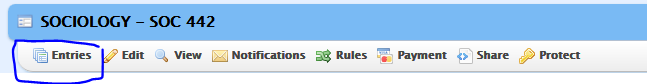 In the middle of the page, you will see “BULK ACTIONS” next to “recent entries” in  yellowClick on “Bulk Actions” Side panel will appear, click on “Export” 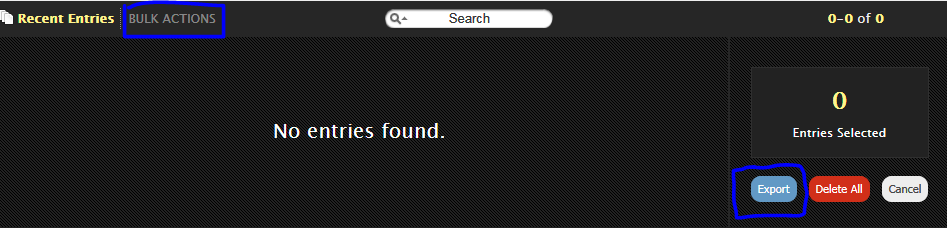 Select the desired format and save or open the file.